TURINYS1. Bendrosios nuostatos...................................................................................................................2Informacija apie švietimo tiekėją....................................................................................2Vaikų poreikiai.................................................................................................................3Mokytojų ir kitų specialistų pasirengimas.......................................................................4Tėvų (globėjų, rūpintojų), bendruomenės poreikiai........................................................5Įstaigos savitumas............................................................................................................62. Filosofinis programos pagrindimai...............................................................................................73. Ugdymo principai   ......................................................................................................................104. Ugdymo tikslas ir uždaviniai.........................................................................................................114.1. Tikslas...............................................................................................................................114.2. Uždaviniai.........................................................................................................................115. Ugdymo turinys.............................................................................................................................126. Ugdymo pasiekimai ir jų vertinimas.............................................................................................317. Naudota literatūra ir šaltiniai........................................................................................................321.BENDROSIOS NUOSTATOS1.1INFORMACIJA APIE ŠVIETIMO TIEKĖJĄŠvietimo teikėjo pavadinimas : Vilniaus lopšelis–darželis “Daigelis”Vilniaus lopšelis-darželis ,,Daigelis“ –neformaliojo ugdymo savivaldybės biudžetinė įstaiga.Įstaigos kodas 191727213. Įstaiga pradėjo veiklą 1970 m. lapkričio 25 d. 1997 m. rugsėjo 24 d. įstaigai suteiktas vardas ,,Daigelis”.Pagrindinės veiklos rūšis – ikimokyklinis ir priešmokyklinis ugdymasĮstaigoje veikia 9 grupės: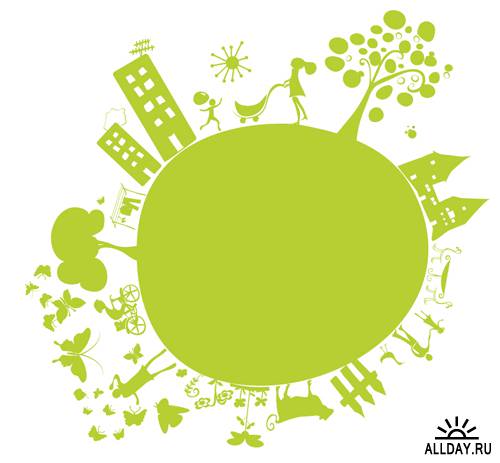 2 – ankstyvojo  amžiaus (1-3m.) vaikams6 - ikimokyklinio amžiaus vaikams (3-7).Iš jų:2 -grupės specialiųjų poreikių vaikams2- grupės kuriuose teikiamas priešmokyklinis ugdymasUgdomoji kalba 8 grupėse – rusų1 priešmokyklinėje grupėje-lietuvių1 priešmokyklinėje grupėje lietuvių kalbą dėstoma 4 val. per savaitęAdresas: Dariaus ir Girėno 14 ,LT-02160, Vilnius.El.paštas: daigelis@yahoo.co.uk, rastine@daigelis.vilnius.lm.ltTinklapis: www.daigelis.vilnius.lm.ltTelefono numeris:  (8 5)  24721411.2 VAIKŲ POREIKIAI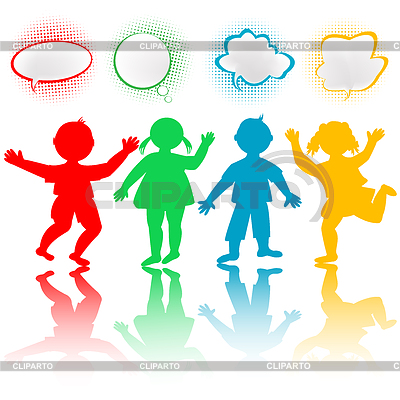 1.3 PEDAGOGŲ IR KITŲ SPECIALISTŲPASIRENGIMAS1.4 TĖVŲ (GLOBĖJŲ) IR VIETOS BENDRUOMENĖS POREIKIAI1.5 ĮSTAIGOS SAVITUMAS:FILOSOFINIS PROGRAMOS PAGRINDIMAS: 
A. MASLOW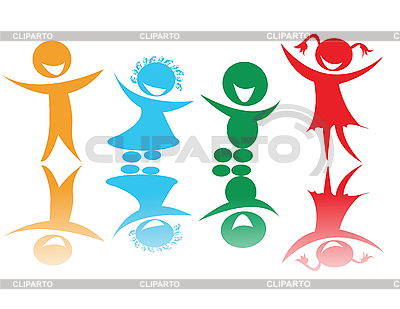 Vaiko poreikių hierarchijaAplinka, kurioje vaikai jaučiasi fiziniai ir emociniai saugūsVeiklos ir ugdymo(si) strategijos, kurios reikalauja pastangų, tačiau vaikams yra įveikiamosVaikams suteikiama galimybė rinktis veiklą ir patiems ugdytisFILOSOFINIS PROGRAMOS PAGRINDIMAS: 
E. ERIKSONAštuonios  žmogaus raidos krizėsPatikimos ir saugios aplinkos sukūrimasApribojimų sukūrimas ir kartu leidimas elgtis savarankiškaiAplinkos, skatinančios vaikus eksperimentuoti.                                                                                Tyrinėti ir siekti savo tikslų, sukūrimas.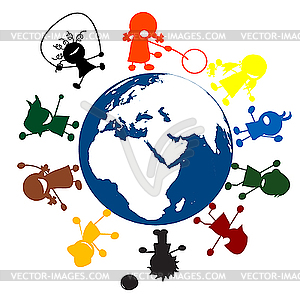 IKIMOKYKLINIO UGDYMO TURINIOSUDARYMO PRINCIPAIKULTŪRINIS-SOCIALINIS KRYPTINGUMASReikalingų  socialinių,  kultūrinių  kompetencijų  plėtojimas bei tautinio tapatumo jausmo žadinimas.VISUMINIS-INTEGRALUS UGDYMAS Vientisas fizinės, emocinės, socialinės ir pažinimo sričių plėtojimas, vadovaujantis visuminiu požiūriu į vaiką, siekiama integralaus vaiko pasiekimų ugdymo. INDIVIDUALUMAS Vaiko fizinių, psichinių galių, socialinių ypatybių pažinimas, atsižvelgimas į poreikius, interesus bei galimybes,  siekiant juos atskleisti ir išryškinti. TIKSLINGUMASVaiko adaptacijos naujoje aplinkoje lengvinimas,  socializacija, ugdymosi motyvacijos žadinimas ir prielaidų tolesniam ugdymui sudarymas.KONTEKSTUALUMASPrasmingų, aktualių, įdomių vaiko ugdymo  patirčių  siekimas, ugdymo aplinkos siejimas su artimiausia vaiko aplinka, socialiniais irkultūriniais jos pokyčiais.VISUMINIO INTEGRALAUSUgdymo turinys sudaromas atsižvelgiant į vaiko visuminio pasaulio suvokimą ir mąstymą, veiklos konkretumą bei sinkretiškumą. Ugdomojo proceso metu siekiama vertybinių nuostatų, jausmų, mąstymo ir veiksmų dermės, vaiko vidinio ir išorinio pasaulio vienovės.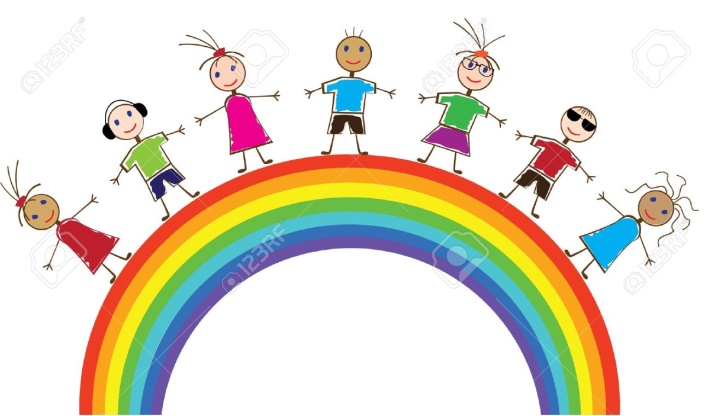 PROGRAMOS TIKSLAS IR UŽDAVINIAIProgramos tikslasIkimokyklinio ugdymo tikslas – atsižvelgiant į vaiko prigimtines galias, jo individualią patirtį, vadovaujantis raidos dėsningumais, padėti vaikui išsiugdyti savarankiškumo, sveikos gyvensenos, pozityvaus bendravimo su suaugusiaisiais ir vaikais, kūrybiškumo, aplinkos ir savo šalies pažinimo, mokėjimo mokytis pradmenis.Ikimokyklinio ugdymo uždaviniai.Atsižvelgiant į kiekvieno vaiko unikalumą bei poreikius, užtikrinant saugią, ugdymąsi skatinančią aplinką, dialogiška sąveika grindžiamą tikslingą ugdymą ir spontanišką vaiko ugdymąsi, pasiekti, kad vaikas:• Plėtotų individualias fizines, socialines, pažinimo, kalbos ir bendravimo, kūrybines galias, pažintų ir išreikštų save.• Pozityviai bendrautų ir bendradarbiautų su suaugusiaisiais ir vaikais, mokytųsi spręsti kasdienes problemas, atsižvelgti į savo ir kitų ketinimus, veiksmų pasekmes.• Aktyviai dalyvautų ir kūrybiškai išreikštų save šeimos, ugdymo įstaigos ir vietos bendruomenės  gyvenime.• Mokytųsi pažinti ir veikti: žaistų, keltų klausimus, tyrinėtų, rinktųsi veiklos būdus ir priemones, samprotautų apie tai, ko išmoko, numatytų tolesnės veiklos žingsnius.5.UGDYMO TURINYS Ugdymo turinio struktūra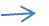 UGDYMO METODAI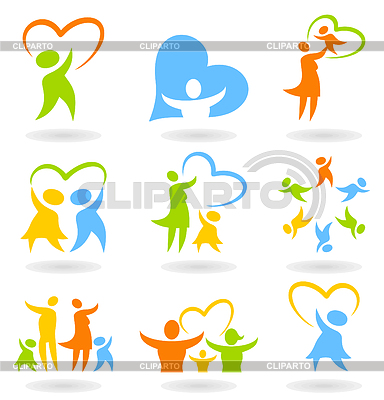 UGDYMO PRIEMONĖSPAGRINDINIAI VEIKLOS ASPEKTAI IR SIŪLOMOS TEMOSVILNIAUS LOPŠELIS-DARŽELIS ,,DAIGELIS“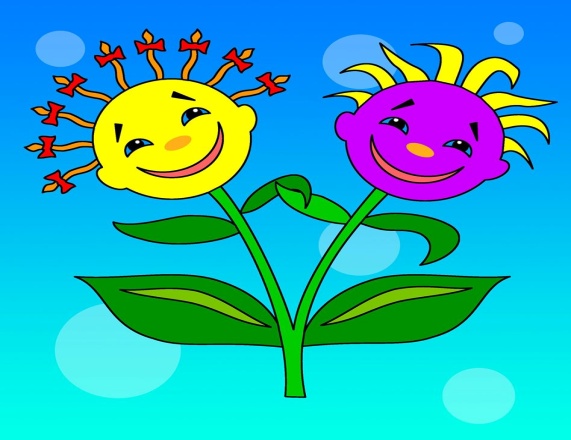 IKIMOKYKLINIO UGDYMO PROGRAMA,,DAIGELIO SVAJONĖS“(PROJEKTAS)2016 m.